Servicio Secreto - USDirectorio de Agencias de PRDirectorio de Municipios de PRDirectorio de Agencias Federales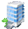 Dirección Física Dirección PostalTeléfonos / FaxHorario de Servicio15 Millennium Park Plaza2nd Street Suite 530Guaynabo, PR  0096815 Millennium Park Plaza 2nd Street Suite 530Guaynabo, PR  00968Tel.:  (787) 277-1515Fax.: (787) 277-153724 hrs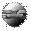 Otros Enlaces